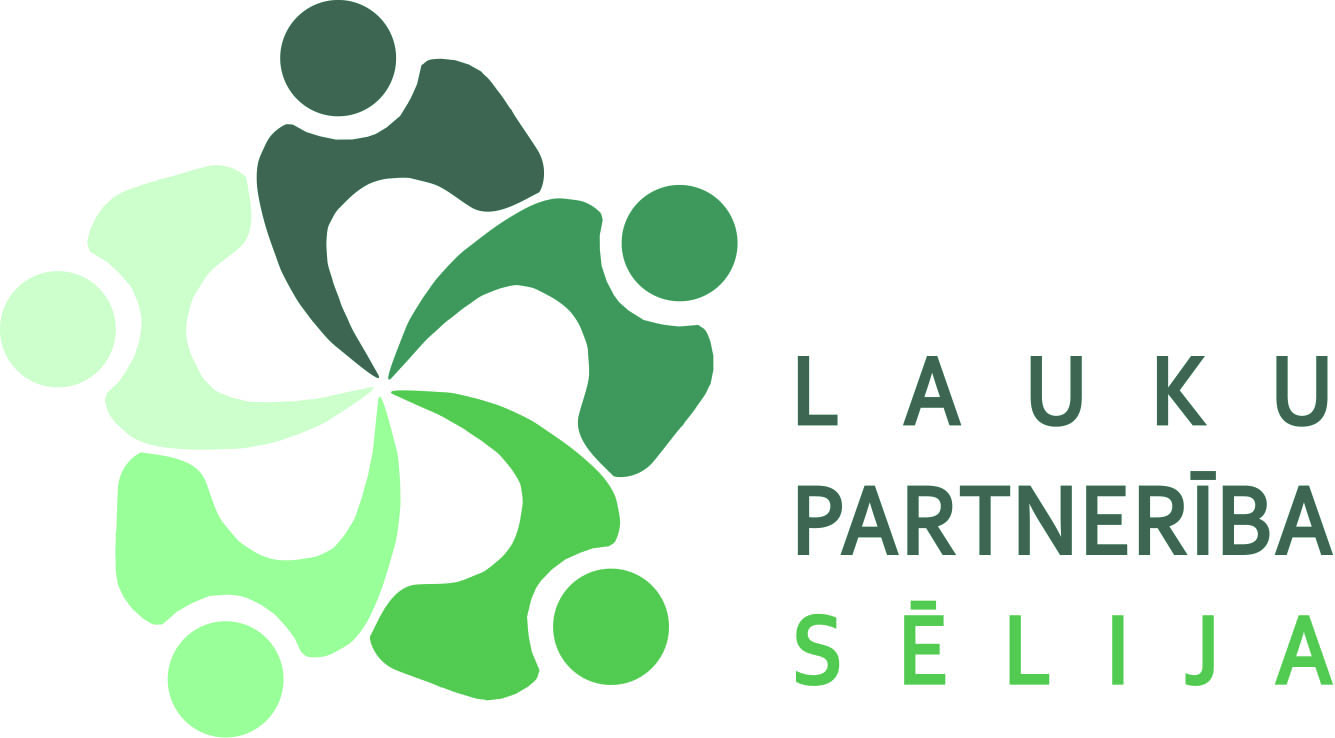 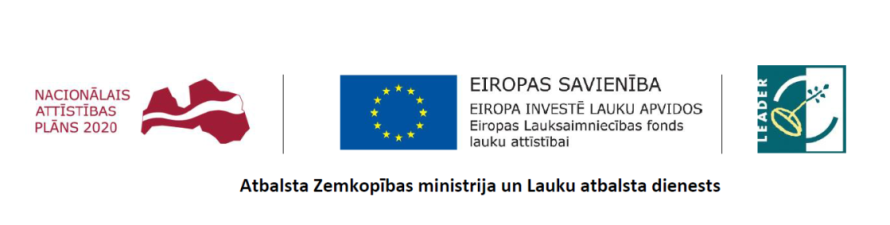     Biedrībā „Ūdenszīmes” - projekta „Pusnakts pļava” prezentācija.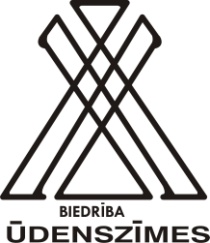 Projekta „Pusnakts pļava”, Nr. 16-05-AL24-A019.2204-000003 īstenošana tika uzsākta 2016. gada nogalē. Tā ietvaros ir atremontētas telpas ekspozīcijas izvietošanai un skatītājiem rādāma arī pati „Pusnakts pļava”.                       Šeit pirmo reizi redzēsim  sešas  vertikālās projekcijas ar video, skaņas un teksta izvēlnēm 4 valodās: "Latvijas maģiskie augi",    'Ziedu zāles, tēlu zāles", "Saulgriežu nakts", "Nakts putni", "Nakts dzīvotāji zemē un zālē", "Pieguļa" ; kā arī divas horizontālās videoprojekcijas "Pusnakts debesis - Vasaras saulgriežu konstelācija" un "Pusnakts debesis - augusta vidus konstelācija” . Kopumā šīs projekcijas  koncentrētā veidā atspoguļo vienas no spilgtākajām un dziļākajām latviešu tautas vērtībām - Vasaras saulgriežu piedzīvošanu, kā arī ģenētiskā līmenī izjustu vienotību ar zemi, zāli un zvaigznēm.    Atnāciet Vasaras Saulgriežos -  otrdien, 20. jūnijā, pl. 20 00.  Pusnakts pļavā mūs ievedīs  mūziķis Reinis Jaunais ar grupu.Pusnakts pļava meklējama:Biedrības „Ūdenszīmes” mājvietā – Pļavas muzejā. Kaldabruņas skola, Rubenes pagasts, Jēkabpils novads. Projekts kopumā vēl nav noslēgts, taču ekspozīciju atveram skatītājiem tieši ar nolūku pārbaudīt, kā darbojas tehnika,  cik ērti ir aplūkot un dzirdēt;  vai nav radušās tehniskās kļūmes, kas vēl jāmaina un jāprecizē. Par visu šo varam pārliecināties tikai kopā ar apmeklētājiem. Biedrības  vadītāja Ieva Jātniece.12.06.2017.